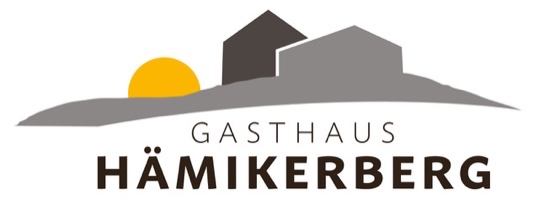 Unser Event-Saal und das AlpStubli befinden sich in einem der wunderschönen Bauernhäuser neben dem Gasthaus. Aus organisatorischen Gründen sind wir deshalb darauf angewiesen, dass Sie sich für ein Menu entscheiden. Selbstverständlich können wir bei Intoleranzen oder Allergien Spezialmenus anbieten. Auch für die kleinen ist ein Kindermenu kein Problem. Falls Sie sich nicht für ein Menu entscheiden möchten, können wir Ihnen unser „Hämikerberg-Hit“ wärmstens empfehlen.zum Starten  Blattsalat an Hausdressing	10.50Hämikerberg Tomaten Mozzarallasalat mit hausgemachtem Balsamicodressing	14.50Orangen-Rüebli Suppe mit Rüebliheu	12.50zum Hauptganggrilliertes Kotelett vom Schwein mit KräuterbutterBacked Patato mit Sauerrahm | Gemüse	36.50	

Pouletbrust auf Pilzrahmsauce | Nudeln | Marktgemüse 	34.50

Rindsschulter Braten Ofenkartoffeln | Marktgemüse	36.50
Forellen-Knusperli mit Salzkartoffeln und Saisongemüse	32.50Tofu-Pilzragout mit Bratkartoffeln und Saisongemüse	28.50zum AbschlussSaisonaler Früchte-Blechkuchen mit vanilliertem Rahm 	9.50Blaubeeren -  Limetten Créme	10.50Dänische Knuspercréme mit Himbeeren und Caramelmandeln	10.50Preise inkl. 7,7% MWSTLeiden sie an Unverträglichkeiten oder Allergien, zögern Sie nicht uns anzusprechen.Unsere Lieferanten aus der Region
Sattler Hitzkirch | Grotto Forellen Baldegg | Huwyler Beinwil | Käserei Seetal Hämikon | Käserei Berglinde Buttwil | Natürlich Furrer Schongau
Herkunftsbezeichnung:  Fleisch –  Schweiz | Fisch - Schweiz | Geflügel – Schweiz